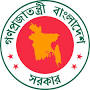 	গণপ্রজাতন্ত্রী বাংলাদেশ সরকার	মহাপরিচালক, বাংলাদেশ ইক্ষু গবেষণা ইনস্টিটিউটএবংসচিব, কৃষি মন্ত্রণালয় এর মধ্যে স্বাক্ষরিতবার্ষিক কর্মসম্পাদন সমঝোতা স্মারক১ জুলাই ২০১৫-৩০ জুন ২০১৬সূচীপত্রকর্মসম্পাদনের সার্বিক চিত্র(Overview Performance)সাম্প্রতিক অর্জন, চ্যালেঞ্জ এবং ভবিষ্যৎ পরিকল্পনা:সাম্প্রতিক বছরসমূহের (৩ বছর) প্রধান অর্জনসমূহচারটি আখের জাত অবমুক্ত করা হয়েছে যার মধ্যে বিএসআরআই আখ ৪১ ও বিএসআরআই আখ ৪২ চিবিয়ে খাওয়া ইক্ষু জাত, বিএসআরআই আখ ৪৩ বাংলাদেশে প্রথম টিস্যু কালচারের মাধ্যমে উদ্ভাবিত আখ জাত এবং বিএসআরআই আখ ৪৪ স্বল্প আঁশযুক্ত ইক্ষু জাত। উন্নত পদ্ধতিতে মুড়ি ইক্ষু চাষ ব্যবস্থাপনা প্রযুক্তি উদ্ভাবন করা হয়েছে।। এ প্রযুক্তি প্যাকেজটি ২৫%-৩০% উচ্চ ফলন এবং ০.৫-১.০ ইউনিট অধিক চিনি আহরণ নিশ্চিত করে। ইক্ষুর উন্নত কৃষিতাত্ত্বিক ব্যবস্থাপনা প্রযুক্তি উদ্ভাবন করা হয়েছে। এরমধ্যে রয়েছে- জমি নির্বাচন ও প্রস্ত্ততি, বীজইক্ষু নির্বাচন, বপনের সময়, বপন পদ্ধতি, উপযুক্ত সংখ্যক ইক্ষু, সেচ, আগাছা ব্যবস্থাপনা, কর্তন কৌশল ইত্যাদি। দেশে ইক্ষু চাষ হয় এমন ১২টি কৃষি পরিবেশ অঞ্চল এর জন্য ইক্ষু, সাথীফসল ও মুড়ি ইক্ষুর সারের মাত্রা ও ব্যবস্থাপনা পদ্ধতি সুপারিশ ও সময়োপযোগী করা হয়েছে। ইক্ষুচাষের জন্য বিএসআরআই ইক্ষু মাড়াই যন্ত্র এবং জোড়া-সারি ট্রেঞ্চারসহ বেশ কিছু সংখ্যক কৃষি যন্ত্রপাতি ও খামার যন্ত্র উদ্ভাবন করেছে। বায়োলজিক্যাল নাইট্রোজেন ফিক্সিং এ সক্ষম দুইটি ব্যাকটেরিয়া সনাক্ত করা হয়েছে। সুগারবিটের ০৯টি জাত বাংলাদেশে চাষাবাদের জন্য সুপারিশ করা হয়েছে। লবণাক্ত এলাকাসহ সারাদেশে মোট ২০টি এলাকায় সুগারবিটের গবেষণা সম্পন্ন করা হয়েছে। সুগারবিট উৎপাদন প্রযুক্তি প্রমিত করা হয়েছে। দেশীয় প্রযুক্তি ব্যবহার করে সুগার বিটের গ্রানুলার গুড় উৎপাদন প্রযুক্তি উদ্ভাবন করা হয়েছে। সুগারবিট স্লাইসার যন্ত্রের উন্নয়ন ঘটানো হয়েছে। সারাদেশে ১২৫০০০ টি খেজুর ও ১৭০০০ টি তালের চারা রোপণ করা হয়েছে। দক্ষিণাঞ্চলে লবণাক্ত এলাকায় আখ থেকে গুড় উৎপাদনের জন্য আখের জাত বাছাই করা হয়েছে। কৃষকদের ৪,৫০০ টন রোগমুক্ত আখ বীজ বিতরণ করা হয়েছে।সমস্যা এবং চ্যালেঞ্জসমূহগবেষণার জন্য প্রয়োজনীয় আধুনিক যুগোপযোগী ভৌত অবকাঠামো নির্মাণ এবং যন্ত্রপাতি স্থাপন। জনবল  বৃদ্ধিকরণ ও প্রমোশন সংক্রান্ত জটিলতা নিরসন। অল্প সময়ে অধিক ফলন দিতে সক্ষম আখজাত উদ্ভাবন। আখ ও অন্যান্য চিনিফসলের চাষাবাদে সহায়ক যন্ত্রপাতির প্রবর্তন । টিস্যু কালচারের মাধ্যমে সুগারবিটের চারা উৎপাদন। জনবলের সক্ষমতা একুশ শতকের চ্যালেঞ্জ নেবার উপযোগী করে তৈরীকরণ। 
ভবিষ্যৎ পরিকল্পনাপ্রতিকূল এলাকা যেমন: লবণাক্ত, চরাঞ্চল, পাহাড়ী এবং উপকূলীয় এলাকায় আখ ও অন্যান্য চিনিফসলের আবাদ সম্প্রসারণ। আখ ভিন্ন স্বল্পসময়ে অধিক লাভজনকভাবে চাষযোগ্য অন্যান্য চিনিফসল যেমন সুগারবিট, সরগাম, কাসাভা প্রভৃতি প্রবর্তন এবং বিকল্প চিনিফসল যেমন: তাল, খেজুর ও গোলপাতার চাষাবাদ বৃদ্ধিকরণ। চিনি ও গুড় তৈরীর পাশাপাশি বায়োগ্যাস উৎপাদন, পশুখাদ্য, নাড়ু, মোয়া তৈরী প্রভৃতি পারিবারিক ব্যবহারের মাধ্যমে  সুগারবিটের ব্যবহার সহজীকরণ । বায়োটেকনোলজিজাত প্রযুক্তি ব্যবহার করে আখসহ  অন্যান্য চিনিফসল সমূহের আধুনিক জাত ও প্রযুক্তি উদ্ভাবন। স্বাস্থ্যসম্মত উপায়ে আখের রস সংরক্ষণ।আখ চাষাবাদ যান্ত্রিকীকরণ। আখ, সুগারবিট, তাল, খেজুর ও গোলপাতার গুড় তৈরী প্যাকেজ প্রোগ্রামের আওতায় এনে কুটির শিল্প হিসেবে প্রতিষ্ঠাকরণ। রস বিক্রেতাদের জন্য স্বাস্থ্যসম্মতভাবে আখের রস আহরণ যন্ত্র উদ্ভাবন ও উপকারভোগীদের মাঝে বিতরণ।২০১৫-১৬ অর্থবছরের সম্ভাব্য প্রধান অর্জনসমূহ:বন্যা, খরা, লবণাক্ততা সহিষ্ণু ১ টি ইক্ষু জাত অবমুক্তকরণ।১,৫০০ জনকে উন্নত পদ্ধতিতে ইক্ষু চাষাবাদ বিষয়ক প্রশিক্ষণ প্রদান।৩২৫টি উন্নত ও আধুনিক ইক্ষু ও সুগারবিটের উৎপাদন প্রযুক্তির প্রদর্শনী।১২টি সেমিনার/ওয়ার্কশপ এবং৪৫০০ টন আখবীজ উৎপাদন।উপক্রমণিকা (Preamble)কৃষি মন্ত্রণালয়ের আওতাধীন বাংলাদেশ ইক্ষু গবেষণা ইনস্টিটিউট এর মহাপরিচালকএবংগণপ্রজাতন্ত্রী বাংলাদেশ সরকারের কৃষি মন্ত্রণালয়ের দায়িত্বে নিয়োজিত মাননীয় মন্ত্রীর প্রতিনিধি হিসাবে সচিব, কৃষি মন্ত্রণালয় এর মধ্যে ২০১৫ সালের  অক্টোবর মাসের ০৮ (আট) তারিখে এই বার্ষিক কর্মসম্পাদন সমঝোতা স্মারক স্বাক্ষরিত হল।এই সমঝোতা স্মারকে স্বাক্ষরকারী উভয়পক্ষ নিম্নলিখিত বিষয়সমূহে সম্মত হলেন:সেকশন ১:বিএসআরআই এর রূপকল্প (Vision), অভিলক্ষ্য (Mission), কৌশলগত উদ্দেশ্যসমূহ এবং কার্যাবলি   রূপকল্প (Vision):দেশের চিনি ও গুড়ের চাহিদা মেটানোর জন্য সর্বোচ্চ প্রয়াস।অভিলক্ষ্য (Mission):বিভিন্ন চিনিফসলের জাত উদ্ভাবন/প্রবর্তন।চিনিফসলের চাহিদাপ্রসূত, টেকসই প্রযুক্তসমূহ উদ্ভাবন এবং সংশ্লিষ্টদের কাছে হস্তান্তর।অর্থনৈতিকভাবে সর্বোচ্চ আয় প্রাপ্তির লক্ষ্যে আখ, সুগারবিট, তাল, খেজুর, গোলপাতা, স্টেভিয়া প্রভৃতির উপর গবেষণা সম্পাদন।প্রদর্শনী এবং সম্প্রসারণ কর্মকান্ডের মাধ্যমে সমতলে, চরাঞ্চলে এবং বিভিন্ন প্রতিকূল এলাকা যেমন লবণাক্ত এলাকা ও পাহাড়ী এলাকায় বিভিন্ন চিনিফসল চাষ সম্প্রসারণ।কৌশলগত উদ্দেশ্যসমূহ (Strategic Objectives):ফসলের উৎপাদন ও উৎপাদনশীলতা বৃদ্ধি।কৃষি উপকরণের সহজলভ্যতা ও সরবরাহ বৃদ্ধিকরণ।কার্যাবলি (Functions):  চিনি, গুড় ও সিরাপ উৎপাদন উপযোগী শর্করা সমৃদ্ধ ফসল বা গাছের উৎপাদন কর্মসূচী প্রণয়ন করা।  চিনি, গুড় ও সিরাপ উৎপাদনের লক্ষ্যে অন্যান্য সহযোগী প্রযুক্তি ও কলাকৌশল উদ্ভাবন করা।  ইক্ষুভিত্তিক খামার তৈরীর উপর গবেষণা করা এবং উহার অর্থনৈতিক সুবিধাসমূহ চিহ্নিত করা।  চিনি, গুড় ও সিরাপ উৎপাদন উপযোগী শর্করা সমৃদ্ধ ফসল বা গাছের ব্যবহারের কলাকৌশল সম্পর্কে ব্যবহার করা।  বিভিন্ন রকম ইক্ষুর জাত সংগ্রহ করে জার্মপ্লাজম ব্যাংক গড়ে তোলা এবং তা রক্ষণাবেক্ষণ করা।  সরকারের পূর্বানুমোদনক্রমে বিদেশী ও আমত্মর্জাতিক গবেষণা, শিক্ষা ও প্রশিক্ষণ প্রতিষ্ঠানের সঙ্গে ইক্ষু বিষয়ক যৌথ কর্মসূচী গ্রহণ করা।  ইক্ষু উন্নয়ন ক্ষেত্রে গবেষণায় নিয়োজিত যে কোন ব্যক্তি বা সংস্থাকে সহযোগিতা করা।  ইনস্টিটিউটের গবেষণালব্ধ ফলাফল ও সুপারিশের ভিত্তিতে সাময়িকী ও প্রতিবেদন প্রকাশ করা।  সরকারের ইক্ষুনীতি নির্ধারণে সাহায্য করা এবং ইক্ষু সম্পর্কিত যে কোন বিষয়ে সরকার, স্থানীয়  কর্তৃপক্ষ বা অন্য যেকোন প্রতিষ্ঠানকে পরামর্শ প্রদান করা।  ইক্ষুচাষীদের শিক্ষা ও প্রশিক্ষণের ব্যবস্থা করা।  উপরিউক্ত কার্যাবলী সম্পাদনের জন্য প্রয়োজনীয় যেকোন পদক্ষেপ গ্রহণ করা।সেকশন ২বিএসআরআই এর বিভিন্ন কার্যক্রমের চূড়ান্ত ফলাফল (Outcome/Impact)সেকশন ৩কৌশলগত উদ্দেশ্য, অগ্রাধিকার, কার্যক্রম, কর্মসম্পাদন সূচক এবং লক্ষ্যমাত্রাসমূহদপ্তর/সংস্থার আবশ্যিক কৌশলগত উদ্দেশ্যসমূহআমি, মহাপরিচালক, বাংলাদেশ ইক্ষু গবেষণা ইনস্টিটিউট, গণপ্রজাতন্ত্রী বাংলাদেশ সরকারের কৃষি মন্ত্রণালয়ের সচিবের নিকট অঙ্গীকার করছি যে এই সমঝোতা স্মারকে বর্ণিত ফলাফল অর্জনে সচেষ্ট থাকব।আমি, সচিব, কৃষি মন্ত্রণালয়, গণপ্রজাতন্ত্রী বাংলাদেশ সরকারের মাননীয় কৃষি মন্ত্রীর প্রতিনিধি হিসাবে বাংলাদেশ ইক্ষু গবেষণা ইনস্টিটিউটের মহাপরিচালকের নিকট অঙ্গীকার করছি যে, এই সমঝোতা স্মারকে বর্ণিত ফলাফল অর্জনে প্রয়োজনীয় সহযোগিতা প্রদান করব।স্বাক্ষরিত:মহাপরিচালক                                                                      তারিখবাংলাদেশ ইক্ষু গবেষণা ইনস্টিটিউটসচিব                                                                                 তারিখকৃষি মন্ত্রণালয়সংযোজনী-১শব্দসংক্ষেপ (Acronyms)সংযোজনী ২: কর্মসম্পাদন সূচকসমূহ, বাস্তবায়নকারী মন্ত্রণালয়/বিভাগ/সংস্থা এবং পরিমাপ পদ্ধতি এবং বিবরণসংযোজনী ৩: অন্যান্য প্রতিষ্ঠানের/ মন্ত্রণালয়ের/বিভাগের নিকট প্রত্যাশিত সুনির্দিষ্ট কর্মসম্পাদন সহায়তাসমূহক্রমিক নংবিষয়পৃষ্ঠা নং১কর্মসম্পাদনের সার্বিক চিত্র৩২উপক্রমণিকা৪৩সেকশন-১: রূপকল্প (Vision), অভিলক্ষ্য (Mission), কৌশলগত উদ্দেশ্যসমূহ এবং কার্যাবলি৫৪সেকশন-২: বিভিন্ন কার্যক্রমের চূড়ান্ত ফলাফল/প্রভাব (Outcome/Impact )৬৫সেকশন-৩: কৌশলগত উদ্দেশ্য, অগ্রাধিকার, কার্যক্রম, কর্মসম্পাদন এবং লক্ষ্যমাত্রাসমূহ৭৬সংযোজনী-১: শব্দসংক্ষেপ (Acronyms)১০৭সংযোজনী-২: কর্মসম্পাদন সূচকসমূহ, বাস্তবায়নকারী উইং/অফিস/ইউনিট/প্রকল্প এবং পরিমাপ পদ্ধতি১১৮সংযোজনী-৩: কর্মসম্পাদন লক্ষ্যমাত্রা অর্জনের ক্ষেত্রে অন্যান্য দপ্তর/সংস্থার উপর নির্ভরশীলতা১২চূড়ান্ত ফলাফল/প্রভাব চূড়ান্ত ফলাফল সূচকএককভিত্তিবছর২০১৩-১৪প্রকৃত২০১৪-১৫লক্ষ্যমাত্রা২০১৫-১৬প্রক্ষেপণ প্রক্ষেপণ নির্ধারিত লক্ষ্যমাত্রা অর্জনের ক্ষেত্রে যৌথভাবে দায়িত্বপ্রাপ্ত মন্ত্রণালয়/বিভাগ/সংস্থাসমূহের নামউপাত্তসূত্র {Source(s) of data}চূড়ান্ত ফলাফল/প্রভাব চূড়ান্ত ফলাফল সূচকএককভিত্তিবছর২০১৩-১৪প্রকৃত২০১৪-১৫লক্ষ্যমাত্রা২০১৫-১৬২০১৬-১৭২০১৭-১৮নির্ধারিত লক্ষ্যমাত্রা অর্জনের ক্ষেত্রে যৌথভাবে দায়িত্বপ্রাপ্ত মন্ত্রণালয়/বিভাগ/সংস্থাসমূহের নামউপাত্তসূত্র {Source(s) of data}অর্থকরী ফসলের সহজলভ্যতাউদ্ভাবিত জাতসংখ্যা-০৩০১০১০১শিল্প মন্ত্রণালয়, বিদ্যুৎ বিভাগ, খাদ্য মন্ত্রণালয়, সড়ক-যোগাযোগ ও সেতু মন্ত্রণালয়, স্থানীয় সরকার মন্ত্রণালয়, ভূমি মন্ত্রণালয়বিএসআরআই বার্ষিক প্রতিবেদন, মধ্যমেয়াদি বাজেট কাঠামো প্রতিবেদন, অর্থকরী ফসলের সহজলভ্যতাউদ্ভাবিত প্রযুক্তিসংখ্যা০৫০৫০৫০৬০৬শিল্প মন্ত্রণালয়, বিদ্যুৎ বিভাগ, খাদ্য মন্ত্রণালয়, সড়ক-যোগাযোগ ও সেতু মন্ত্রণালয়, স্থানীয় সরকার মন্ত্রণালয়, ভূমি মন্ত্রণালয়বিএসআরআই বার্ষিক প্রতিবেদন, মধ্যমেয়াদি বাজেট কাঠামো প্রতিবেদন, আখের জাতীয় গড় ফলন বৃদ্ধিউৎপাদিত বীজ আখ মেট্রিক টন (০০০)১.৩০৪.৫০৪.৫০৫.০০৫.৫০শিল্প মন্ত্রণালয়, বিদ্যুৎ বিভাগ, খাদ্য মন্ত্রণালয়, সড়ক-যোগাযোগ ও সেতু মন্ত্রণালয়, স্থানীয় সরকার মন্ত্রণালয়, ভূমি মন্ত্রণালয়বিএসআরআই বার্ষিক প্রতিবেদন, মধ্যমেয়াদি বাজেট কাঠামো প্রতিবেদন, কৌশলগত উদ্দেশ্য (Strategic Objectives)কৌশলগত উদ্দেশ্যের মান (Weight of Strategic Objectives)কার্যক্রম (Activities)কর্মসম্পাদন সূচক (Performance Indicators) একক  (Unit)কর্মসম্পাদন সূচকের মান (Weight of Performance Indicator)ভিত্তি বছর (Base Year) ২০১৩-১৪প্রকৃত অর্জন* ২০১৪-১৫লক্ষ্যমাত্রা/নির্ণায়ক ২০১৫-১৬(Target/Criteria Value for FY    2015-16)লক্ষ্যমাত্রা/নির্ণায়ক ২০১৫-১৬(Target/Criteria Value for FY    2015-16)লক্ষ্যমাত্রা/নির্ণায়ক ২০১৫-১৬(Target/Criteria Value for FY    2015-16)লক্ষ্যমাত্রা/নির্ণায়ক ২০১৫-১৬(Target/Criteria Value for FY    2015-16)লক্ষ্যমাত্রা/নির্ণায়ক ২০১৫-১৬(Target/Criteria Value for FY    2015-16)প্রক্ষেপণ (Projection)   ২০১৬-১৭প্রক্ষেপণ (Projection) ২০১৭-১৮কৌশলগত উদ্দেশ্য (Strategic Objectives)কৌশলগত উদ্দেশ্যের মান (Weight of Strategic Objectives)কার্যক্রম (Activities)কর্মসম্পাদন সূচক (Performance Indicators) একক  (Unit)কর্মসম্পাদন সূচকের মান (Weight of Performance Indicator)ভিত্তি বছর (Base Year) ২০১৩-১৪প্রকৃত অর্জন* ২০১৪-১৫অসাধারণঅতি উত্তমউত্তম চলতি মানচলতি মানের নিম্নেপ্রক্ষেপণ (Projection)   ২০১৬-১৭প্রক্ষেপণ (Projection) ২০১৭-১৮কৌশলগত উদ্দেশ্য (Strategic Objectives)কৌশলগত উদ্দেশ্যের মান (Weight of Strategic Objectives)কার্যক্রম (Activities)কর্মসম্পাদন সূচক (Performance Indicators) একক  (Unit)কর্মসম্পাদন সূচকের মান (Weight of Performance Indicator)ভিত্তি বছর (Base Year) ২০১৩-১৪প্রকৃত অর্জন* ২০১৪-১৫১০০%৯০%৮০%৭০%৬০%প্রক্ষেপণ (Projection)   ২০১৬-১৭প্রক্ষেপণ (Projection) ২০১৭-১৮বিএসআরআই এর  কৌশলগত উদ্দেশ্যাবলীবিএসআরআই এর  কৌশলগত উদ্দেশ্যাবলীবিএসআরআই এর  কৌশলগত উদ্দেশ্যাবলীবিএসআরআই এর  কৌশলগত উদ্দেশ্যাবলীবিএসআরআই এর  কৌশলগত উদ্দেশ্যাবলীবিএসআরআই এর  কৌশলগত উদ্দেশ্যাবলীবিএসআরআই এর  কৌশলগত উদ্দেশ্যাবলীবিএসআরআই এর  কৌশলগত উদ্দেশ্যাবলীবিএসআরআই এর  কৌশলগত উদ্দেশ্যাবলীবিএসআরআই এর  কৌশলগত উদ্দেশ্যাবলীবিএসআরআই এর  কৌশলগত উদ্দেশ্যাবলীবিএসআরআই এর  কৌশলগত উদ্দেশ্যাবলীবিএসআরআই এর  কৌশলগত উদ্দেশ্যাবলীবিএসআরআই এর  কৌশলগত উদ্দেশ্যাবলীবিএসআরআই এর  কৌশলগত উদ্দেশ্যাবলী১. ফসলের উৎপাদন ও উৎপাদনশীলতা বৃদ্ধি৬৫১.২ লবণাক্ততা, খরা এবং জলমগ্নতা সহিষ্ণু জাত ও প্রযুক্তি উদ্ভাবন১.২.১  উদ্ভাবিত জাতসংখ্যা১০.০০-৩১০০০০১১১. ফসলের উৎপাদন ও উৎপাদনশীলতা বৃদ্ধি৬৫১.২ লবণাক্ততা, খরা এবং জলমগ্নতা সহিষ্ণু জাত ও প্রযুক্তি উদ্ভাবন১.২.২  উদ্ভাবিত প্রযুক্তিসংখ্যা২০.০০৫৫৫৪৩২১৬৬১. ফসলের উৎপাদন ও উৎপাদনশীলতা বৃদ্ধি৬৫১.৩   কৃষকের নিকট উদ্ভাবিত জাত এবং প্রযুক্তির সম্প্রসারণ১.৩.১ প্রশিক্ষিত ব্যক্তি/কৃষক সংখ্যা (লক্ষ)৫.০০০.০১৫০.০১৪০.০১৫০.০১৪০.০১৩০.০১২০.০১১০.০১৬০.০১৭১. ফসলের উৎপাদন ও উৎপাদনশীলতা বৃদ্ধি৬৫১.৩   কৃষকের নিকট উদ্ভাবিত জাত এবং প্রযুক্তির সম্প্রসারণ১.৩.২ প্রশিক্ষিত সম্প্রসারণ কর্মকর্তা/কর্মীসংখ্যা৫.০০৫০০৪০০৫০০৪০০৩০০২০০১০০৫০০৫০০১. ফসলের উৎপাদন ও উৎপাদনশীলতা বৃদ্ধি৬৫১.৩   কৃষকের নিকট উদ্ভাবিত জাত এবং প্রযুক্তির সম্প্রসারণ১.৩.৩ স্থাপিত প্রদর্শনীসংখ্যা (০০০)১০.০০০.৩১০০.৩২০০.৩২৫০.৩০০০.২৭৫০.২৫০০.২২৫০.৩৫০০.৩৫৫১. ফসলের উৎপাদন ও উৎপাদনশীলতা বৃদ্ধি৬৫১.৩   কৃষকের নিকট উদ্ভাবিত জাত এবং প্রযুক্তির সম্প্রসারণ১.৩.৪  আয়োজিত সেমিনার/ওয়ার্কশপসংখ্যা৫.০০১০১০১২১১১০০৯০৮১২১২১. ফসলের উৎপাদন ও উৎপাদনশীলতা বৃদ্ধি৬৫১.৩   কৃষকের নিকট উদ্ভাবিত জাত এবং প্রযুক্তির সম্প্রসারণ১.৩.৭ মাঠ পর্যায়ে হস্তান্তরিত জাতসংখ্যা৫.০০-৩১০০০০১১১. ফসলের উৎপাদন ও উৎপাদনশীলতা বৃদ্ধি৬৫১.৩   কৃষকের নিকট উদ্ভাবিত জাত এবং প্রযুক্তির সম্প্রসারণ১.৩.৮ মাঠ পর্যায়ে হস্তান্তরিত প্রযুক্তিসংখ্যা৫.০০৫৫৫৪৩২১৬৬২. কৃষি উপকরণের সহজলভ্যতা ও সরবরাহ বৃদ্ধিকরণ২০২.৪    ব্রিডার, ভিত্তি, প্রত্যয়িত ও মানঘোষিত বীজ উৎপাদন, প্রত্যয়ন, সংরক্ষণ এবং বিতরণ২.৪.৩ উৎপাদিত প্রত্যায়িত বীজমেট্রিক টন (লক্ষ)১০.০০০.০১৩০.০৪৫০.০৪৫০.০৪৪০.০৪৩০.০৪২০.০৪১০.০৫০০.০৫৫২. কৃষি উপকরণের সহজলভ্যতা ও সরবরাহ বৃদ্ধিকরণ২০২.৪    ব্রিডার, ভিত্তি, প্রত্যয়িত ও মানঘোষিত বীজ উৎপাদন, প্রত্যয়ন, সংরক্ষণ এবং বিতরণ২.৪.৭ বিতরণকৃত প্রত্যায়িত বীজমেট্রিক টন (লক্ষ)১০.০০০.০১৭৭০.০৪০৫০.০৪০৫০.০৩৯৬০.০৪০৫০.০৩৮৭০.০৩৬৯০.০৪৫০.০৪৯৫কৌশলগত উদ্দেশ্য(Strategic Objectives)কৌশলগত উদ্দেশ্যের মান(Weight of StrategicObjectives)কার্যক্রম(Activities)কর্মসম্পাদন সুচক(Performance Indicator)একক(Unit)কর্মসম্পাদন সূচকের মান(Weight ofPI)লক্ষ্যমাত্রার মান -২০১৫-১৬(Target Value -2015-16)লক্ষ্যমাত্রার মান -২০১৫-১৬(Target Value -2015-16)লক্ষ্যমাত্রার মান -২০১৫-১৬(Target Value -2015-16)লক্ষ্যমাত্রার মান -২০১৫-১৬(Target Value -2015-16)লক্ষ্যমাত্রার মান -২০১৫-১৬(Target Value -2015-16)কৌশলগত উদ্দেশ্য(Strategic Objectives)কৌশলগত উদ্দেশ্যের মান(Weight of StrategicObjectives)কার্যক্রম(Activities)কর্মসম্পাদন সুচক(Performance Indicator)একক(Unit)কর্মসম্পাদন সূচকের মান(Weight ofPI)অসাধারণ(Excellent)অতি উত্তম(VeryGood)উত্তম(Good)চলতি মান(Fair)চলতিমানের নিম্নে(Poor)কৌশলগত উদ্দেশ্য(Strategic Objectives)কৌশলগত উদ্দেশ্যের মান(Weight of StrategicObjectives)কার্যক্রম(Activities)কর্মসম্পাদন সুচক(Performance Indicator)একক(Unit)কর্মসম্পাদন সূচকের মান(Weight ofPI)১০০%৯০%৮০%৭০%৬০%দক্ষতার সঙ্গে বার্ষিক কর্মসম্পাদন চুক্তি বাস্তবায়ন৩বার্ষিক কর্মসম্পাদন চুক্তি স্বাক্ষরনির্ধারিত সময়সীমার মধ্যে চুক্তি স্বাক্ষরিততারিখ১১৫ অক্টোবর১৯ অক্টোবর২২ অক্টোবর২৬ অক্টোবর২৯ অক্টোবরদক্ষতার সঙ্গে বার্ষিক কর্মসম্পাদন চুক্তি বাস্তবায়ন৩বার্ষিক কর্মসম্পাদন চুক্তি বাস্তবায়ন পরিবীক্ষণদাখিলকৃত অর্ধবার্ষিক ও ত্রৈমাসিক প্রতিবেদনসংখ্যা১৫৪৩--দক্ষতার সঙ্গে বার্ষিক কর্মসম্পাদন চুক্তি বাস্তবায়ন৩মাঠপর্যায়ের কার্যালয়সমূহের সঙ্গে বার্ষিক কর্মসম্পাদন সংক্রান্ত সমঝোতা স্মারক স্বাক্ষরসমঝোতা স্মারক স্বাক্ষর সংক্রান্ত পরিপত্র জারিকৃততারিখ১২৮ এপ্রিল ২০১৬৫ মে ২০১৬১২ মে ২০১৬‌১৯ মে ২০১৬২৬ মে ২০১৬দক্ষতা ও নৈতিকতার উন্নয়ন৩কর্মকর্তা/কর্মচারীদের প্রশিক্ষণ আয়োজনপ্রশিক্ষণের সময়জনঘণ্টা১৬০৫৫৫০৪৫৪০দক্ষতা ও নৈতিকতার উন্নয়ন৩জাতীয় শুদ্ধাচার কৌশল বাস্তবায়নদপ্তর/সংস্থায় নৈতিকতা কমিটি গঠিততারিখ১২৯ অক্টোবর০৮ নভেম্বর১৫ নভেম্বর২২ নভেম্বর২৯ নভেম্বরদক্ষতা ও নৈতিকতার উন্নয়ন৩জাতীয় শুদ্ধাচার কৌশল বাস্তবায়নদপ্তর/সংস্থায় শুদ্ধাচার কর্মপরিকল্পনা প্রণীততারিখ১১ ডিসেম্বর০৭ ডিসেম্বর১৪ ডিসেম্বর২১ ডিসেম্বর২৮ ডিসেম্বরতথ্য অধিকার ও স্বপ্রণোদিত তথ্য প্রকাশ বাস্তবায়ন২তথ্য প্রকাশ নির্দেশিকা বাস্তবায়নমন্ত্রণালয়ের তথ্য প্রকাশ নির্দেশিকা অনুসারে তথ্য প্রকাশিত%১১০০৯৫৯০৮৫৮০তথ্য অধিকার ও স্বপ্রণোদিত তথ্য প্রকাশ বাস্তবায়ন২আওতাধীন দপ্তর/সংস্থায় দায়িত্বপ্রাপ্ত কর্মকর্তা নিয়োগদপ্তর/সংস্থার দায়িত্বপ্রাপ্ত কর্মকর্তার নাম ও যোগাযোগের ঠিকানার সঙ্কলন ওয়েবসাইটে প্রকাশিততারিখ০.৫১৫ অক্টোবর২৯ অক্টোবর১৫ নভেম্বর৩০ নভেম্বর১৫ ডিসেম্বরতথ্য অধিকার ও স্বপ্রণোদিত তথ্য প্রকাশ বাস্তবায়ন২দপ্তর/সংস্থার বার্ষিক প্রতিবেদন প্রণয়নদপ্তর/সংস্থায় বার্ষিক প্রতিবেদন ওয়েবসাইটে প্রকাশিততারিখ০.৫০১ নভেম্বর০৮নভেম্বর১৫ নভেম্বর২২ নভেম্বর২৯ নভেম্বরউদ্ভাবন ও অভিযোগ প্রতিকারের মাধ্যমে সেবার মানোন্নয়ন৫পরিবর্তিত ফরম্যাটে মন্ত্রণালয়/বিভাগ এবং মাঠপর্যায়ের দপ্তরসমূহে সিটিজেন্‌স চার্টার প্রণয়নপরিবর্তিত ফরম্যাটে দপ্তর/সংস্থার সিটিজেন্‌স চার্টার ওয়েবসাইটে প্রকাশিততারিখ১০১ নভেম্বর০৮নভেম্বর১৫ নভেম্বর২২ নভেম্বর২৯ নভেম্বরউদ্ভাবন ও অভিযোগ প্রতিকারের মাধ্যমে সেবার মানোন্নয়ন৫অভিযোগ প্রতিকার ব্যবস্থা বাস্তবায়নদপ্তর/সংস্থার অভিযোগ প্রতিকার ফোকাল পয়েন্ট নিয়োগকৃততারিখ১০১ নভেম্বর০৮নভেম্বর১৫ নভেম্বর২২ নভেম্বর২৯ নভেম্বরউদ্ভাবন ও অভিযোগ প্রতিকারের মাধ্যমে সেবার মানোন্নয়ন৫অভিযোগ প্রতিকার ব্যবস্থা বাস্তবায়ননাগরিকের নিকট হতে প্রাপ্ত অভিযোগ নিষ্পত্তিকৃত%১৯০৮০৭০৬০৫০উদ্ভাবন ও অভিযোগ প্রতিকারের মাধ্যমে সেবার মানোন্নয়ন৫সেবা প্রক্রিয়ায় উদ্ভাবন কার্যক্রম বাস্তবায়নদপ্তর/সংস্থার কমপক্ষে একটি করে অনলাইন সেবা চালুকৃততারিখ১১ জুন ২০১৬৮ জুন ২০১৬১৫ জুন ২০১৬২২ জুন ২০১৬২৯ জুন ২০১৬উদ্ভাবন ও অভিযোগ প্রতিকারের মাধ্যমে সেবার মানোন্নয়ন৫সেবা প্রক্রিয়ায় উদ্ভাবন কার্যক্রম বাস্তবায়নদপ্তর/সংস্থার কমপক্ষে একটি করে সেবাপ্রক্রিয়া সহজীকৃততারিখ১১ জুন ২০১৬৮ জুন ২০১৬১৫ জুন ২০১৬২২ জুন ২০১৬২৯ জুন ২০১৬আর্থিক ব্যবস্থাপনার উন্নয়ন২বাজেট বাস্তবায়ন কমিটির কর্মপরিধি যথাযথভাবে অনুসরণবাজেট বাস্তবায়ন পরিকল্পনা (Budget Implementation Plan) প্রণীত ও দাখিলকৃত ত্রৈমাসিক বাজেট বাস্তবায়ন প্রতিবেদনসংখ্যা১৫৪৩২১আর্থিক ব্যবস্থাপনার উন্নয়ন২অডিট আপত্তি নিষ্পত্তি কার্যক্রমের উন্নয়নবছরে অডিট আপত্তি নিষ্পত্তিকৃত%১৫০৪৫৪০৩৫৩০শব্দপূর্ণাঙ্গ অর্থবিএসআরআইবাংলাদেশ সুগারকেন রিসার্চ ইনস্টিটিউটক্রমিক নংকর্মসম্পাদন সূচকসমূহবিবরণবাস্তবায়নকারী ইউনিট/প্রকল্পপরিমাপ পদ্ধতি এবং উপাত্তসূত্রসাধারণ মন্তব্য১উদ্ভাবিত জাতআখ ও সুগারবিটের বন্যা, খরা ও জলাবদ্ধতা সহিষ্ণু জাতবিএসআরআই প্রধান ইউনিট/বিএসআরআই এর সমন্বিত গবেষণা কার্যক্রম জোরদারকরণ প্রকল্পপরিদর্শন, জাতীয় বীজ বোর্ড--২উদ্ভাবিত প্রযুক্তিআখ ও সুগারবিটের বন্যা, খরা ও জলাবদ্ধতা সহিষ্ণু জাতসমূহের জন্য উদ্ভাবিত প্রযুক্তিবিএসআরআই প্রধান ইউনিট/বিএসআরআই এর সমন্বিত গবেষণা কার্যক্রম জোরদারকরণ প্রকল্পপরিদর্শন, বিএসআরআই এর বার্ষিক প্রতিবেদন--৩প্রশিক্ষিত ব্যক্তি/কৃষক উদ্ভাবিত জাত ও প্রযুক্তি বিষয়ক প্রশিক্ষণবিএসআরআই প্রধান ইউনিট/বিএসআরআই এর সমন্বিত গবেষণা কার্যক্রম জোরদারকরণ প্রকল্পবিএসআরআই এর বার্ষিক প্রতিবেদন, কর্মসূচীপ্রতিবেদন--৪প্রশিক্ষিত সম্প্রসারণ কর্মকর্তা/কর্মীউদ্ভাবিত জাত ও প্রযুক্তি বিষয়ক প্রশিক্ষণবিএসআরআই প্রধান ইউনিট/বিএসআরআই এর সমন্বিত গবেষণা কার্যক্রম জোরদারকরণ প্রকল্পবিএসআরআই এর বার্ষিক প্রতিবেদন, কর্মসূচীপ্রতিবেদন--৫স্থাপিত প্রদর্শনীউদ্ভাবিত জাত ও প্রযুক্তি বিষয়ক প্রদর্শনীবিএসআরআই প্রধান ইউনিট/বিএসআরআই এর সমন্বিত গবেষণা কার্যক্রম জোরদারকরণ প্রকল্পবিএসআরআই এর বার্ষিক প্রতিবেদন, কর্মসূচীপ্রতিবেদন--৬আয়োজিত সেমিনার/ওয়ার্কশপউদ্ভাবিত জাত ও প্রযুক্তি বিষয়ক সেমিনার/ওয়ার্কশপবিএসআরআই প্রধান ইউনিট/বিএসআরআই এর সমন্বিত গবেষণা কার্যক্রম জোরদারকরণ প্রকল্পবিএসআরআই এর বার্ষিক প্রতিবেদন, কর্মসূচীপ্রতিবেদন--৭মাঠ পর্যায়ে হস্তান্তরিত জাতকৃষকের মাঠে চাষাধীন আখ জাত সমূহবিএসআরআই প্রধান ইউনিট/বিএসআরআই এর সমন্বিত গবেষণা কার্যক্রম জোরদারকরণ প্রকল্পবিএসআরআই এর বার্ষিক প্রতিবেদন, কর্মসূচীপ্রতিবেদন--৮মাঠ পর্যায়ে হস্তান্তরিত প্রযুক্তিকৃষকের মাঠে লাভজনকভাবে প্রয়োগাধীন রয়েছে এমন আখ চাষ বিষয়ক প্রযুক্তিসমূহবিএসআরআই প্রধান ইউনিট/বিএসআরআই এর সমন্বিত গবেষণা কার্যক্রম জোরদারকরণ প্রকল্পবিএসআরআই এর বার্ষিক প্রতিবেদন, কর্মসূচীপ্রতিবেদন--৯উৎপাদিত প্রত্যায়িত বীজবিএসআরআই এর নিজস্ব জমিতে এবং চুক্তিবদ্ধ চাষীর জমিতে বীজ মান ও মাঠ মান অনুসরণ করে উৎপাদিত প্রত্যায়িত বীজ আখপ্রত্যায়িত বীজ উৎপাদন কর্মসূচীবিএসআরআই এর বার্ষিক প্রতিবেদন, কর্মসূচীপ্রতিবেদন--১০বিতরণকৃত প্রত্যায়িত বীজবাণিজ্যিক চাষাবাদের জন্য চাষীদেরকে বিতরণকৃত বীজ আখপ্রত্যায়িত বীজ উৎপাদন কর্মসূচীবিএসআরআই এর বার্ষিক প্রতিবেদন, কর্মসূচীপ্রতিবেদন--প্রতিষ্ঠানের ধরণপ্রতিষ্ঠানের নামসংশ্লিষ্ট কর্মসম্পাদন সূচকউক্ত প্রতিষ্ঠানের নিকট সংশ্লিষ্ট মন্ত্রণালয়/ বিভাগের প্রত্যাশিত সহায়তাপ্রত্যাশার যৌক্তিকতাউক্ত প্রতিষ্ঠানের নিকট প্রত্যাশার মাত্রা উল্লেখ করুনপ্রত্যাশা পূরণ না হলে সম্ভাব্য প্রভাবপ্রযোজ্য নয়প্রযোজ্য নয়প্রযোজ্য নয়প্রযোজ্য নয়প্রযোজ্য নয়প্রযোজ্য নয়প্রযোজ্য নয়